Publicado en Madrid el 05/07/2016 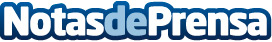 LASWOOD y sus relojes de madera consolidan la moda ecológicaLASWOOD aparece en la escena española para dar un toque de originalidad en un mercado con mucha demandaDatos de contacto:VerónicaNota de prensa publicada en: https://www.notasdeprensa.es/laswood-y-sus-relojes-de-madera-consolidan-la Categorias: Nacional Telecomunicaciones Moda Sociedad Emprendedores E-Commerce http://www.notasdeprensa.es